中华人民共和国应急管理行业标准YJ/ XXXXX—XXXX应急指挥通信保障能力建设规范Specification of emergency command communications support capability construction （征求意见稿）XXXX - XX - XX发布XXXX - XX - XX实施中华人民共和国应急管理部  发布目次前言	II引言	III1  范围	12  规范性引用文件	13  术语和定义	14  缩略语	25  能力体系说明	26  能力建设目标	37  能力要求	48  技术手段	69  通信网络	810  应急指挥通信保障力量建设要求	811  应急指挥通信装备建设与储备	1012  预案演练	1013  制度机制建设要求	1014  能力评估体系	11附录A（规范性）  应急指挥通信保障装备目录	12附录B（规范性）  应急指挥通信保障能力要素	14附录C（资料性）  应急指挥通信保障能力评估指标	18参考文献	20前言本文件按照GB/T 1.1—2020《标准化工作导则  第1部分：标准化文件的结构和起草规则》的规定起草。请注意本文件的某些内容可能涉及专利，本文件的发布机构不承担识别专利的责任。本文件由中华人民共和国应急管理部提出。本文件由全国应急管理与减灾救灾标准化技术委员会（SAC/TC 307）归口。本文件起草单位：本文件主要起草人：本文件为首次发布。引言应急指挥通信是应急救援的生命线，应急指挥通信保障能力是应急管理能力的重要组成部分。目前，各级应急管理部门仍存在应急指挥通信保障能力建设不规范、实战支撑较弱的短板不足。为加快构建新时代应急指挥通信保障体系，规范各级应急管理部门及应急救援力量应急指挥通信保障工作，提升应急指挥通信保障能力水平，特制定本文件。范围本文件规定了应急指挥通信保障能力建设体系与建设目标，明确了能力要求、技术手段、通信网络、保障力量、装备建设与储备、预案演练以及相关制度建设的要求，制订了应急指挥通信保障能力评估体系。本文件适用于各级应急管理部门应急指挥通信保障能力建设。其他救援力量及县级以下灾害事故应急指挥通信保障能力建设可参照执行。规范性引用文件术语和定义应急指挥  emergency command各级应急管理部门为处置灾害事故进行的组织、指导、统筹协调的活动。通信枢纽  communications center汇接通信线路，实现信息传输和交换，以及调度指令分发的中心，任务是负责建立和保持与各方向的通信联络，保障不间断指挥调度。通信保障  communications support为满足应急指挥活动需求，在建立通信链路、搭建通信枢纽、回传数据信息、开展通信值守等通信联络方面组织实施的保障活动。应急指挥通信保障能力  emergency command communications support capability各级应急管理部门处置灾害事故的过程中，通过人员保障、技术保障、装备保障和机制保障等方面的共同作用，为灾害事故救援现场情报获取、数据传输、指挥调度等业务提供高效可靠通信保障的能力。指挥中心  command center指挥中心是辅助各级领导处置各类灾害事故的指挥部，是应急救援的指挥平台、信息中枢、协调机构。应急战术互联网  emergency tactical Internet应急战术互联网是综合运用无线通信、卫星通信等新技术所构建的应急救援通信系统，采用骨干网和战术子网相结合的两层网络架构，实现分层部署、随遇接入、弹性扩展，支撑现场救援指挥部、队伍的通信。数字化战场  digital battlefield综合运用无线通信、卫星通信、融合通信、物联感知、边缘计算等技术装备，形成以可视化、智能化指挥调度系统为核心、应急战术互联网为骨干、应急物联感知网为神经的重特大灾害救援作战体系。现场指挥部  on-site command center各级党委政府根据灾害事故救援需要，临时开设于灾害事故救援现场的指挥场所，用于保障灾害事故救援指挥调度，主要依托所在地区应急管理部门、国家综合性消防救援队伍、国家安全生产应急救援队伍建设。
空中骨干节点  air backbone node依托大型长航时无人机搭载宽带自组网、窄带数字集群、卫星等通信载荷构建的空中中继节点。
地面骨干节点  ground backbone node基于大中型通信指挥车建设，融合集成宽带自组网基站、窄带数字集群基站、卫星通信装备、微波散射设备、无人机、边缘云（车载服务器）等硬件设备以及数字化战场信息化系统组建的地面通信节点。区域中心  regional center国家区域应急救援中心（以下简称“区域中心”）是国家应对特别重大灾害的专业性区域应急指挥协调中心和物资储备、调运基地，主要承担应对特别重大灾害时就近快速响应、组织专业救援、调运应急资源、协助灾区党委政府实施专业指挥协调等任务，具备应急指挥、综合救援、培训演练、物资储运等功能。前突侦察  forward reconnaissance灾害发生以后，由指定侦察队伍第一时间赶赴灾区目标位置，对灾情进行侦察的活动，并将灾害信息回传至约定的指挥机构。缩略语下列缩略语适用于本文件。ATPC：自动发射功率控制（automatic transmit power control）B-TrunC：宽带集群通信（Broadband Trunking Communication）OFDM：编码正交频分复用（Coded Orthogonal Frequency Division Multiplexing）DNN：域网络名（Domain Network Name）LoRa：远距离无线电（Long Range Radio）LTE：长期演进（Long Term Evolution）NB-IoT：窄带物联网（Narrow Band Internet of Things）PDT：警用数字集群系统（Police Digital Trunking）QoS：服务质量（Quality of Service）TDMA：时分多址（Time Division Multiple Access）PoC：公网集群对讲（Push-to-Talk over Cellular）能力建设体系说明应急指挥通信保障能力体系包含应急指挥通信保障能力建设目标、能力分级、技术手段、通信网络、保障力量建设、应急指挥通信装备建设与储备、预案演练、制度机制建设、能力评估等内容，能力体系框架见图1。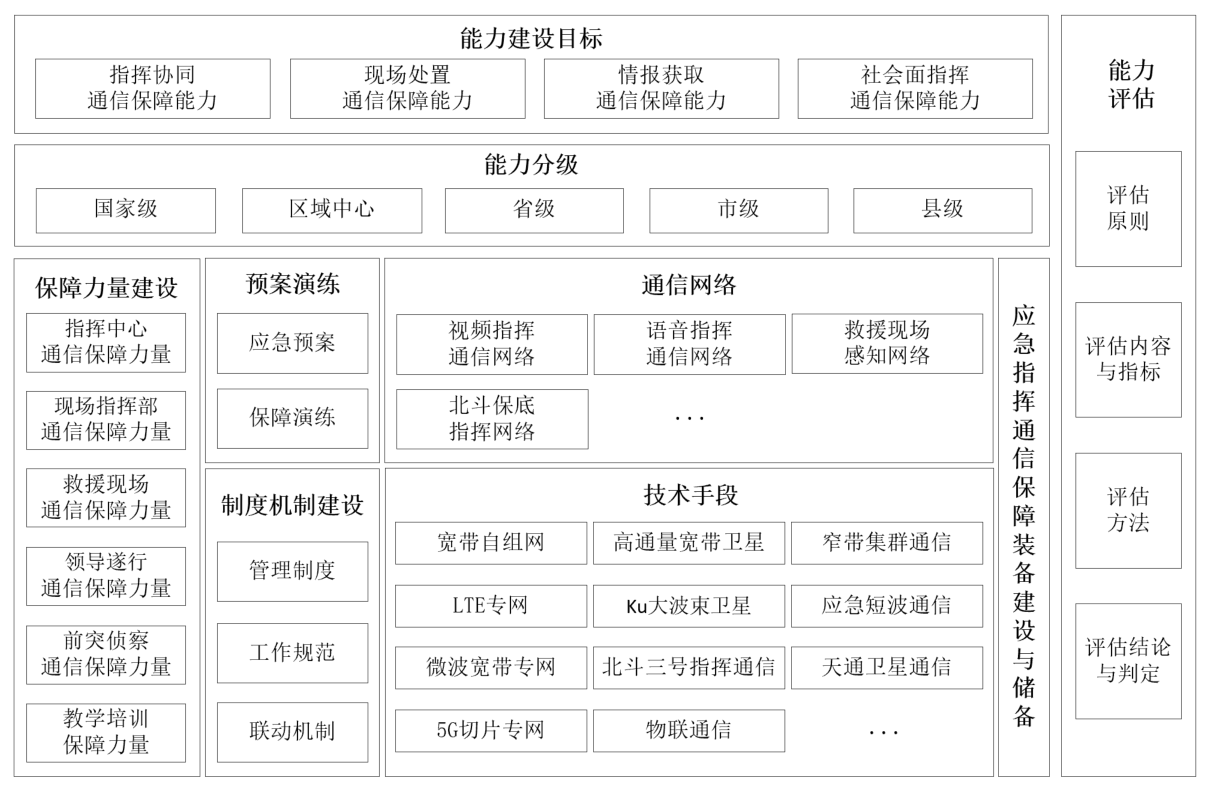 应急指挥通信保障能力建设体系框架图能力建设目标能力建设原则各级应急管理部门应遵循“实战导向、分级建设”的原则，围绕指挥协同、现场处置、情报获取以及社会面指挥四方面开展应急指挥通信保障能力建设，实现应急救援行动中“统一指挥、专长兼备、反应灵敏、上下联动”。指挥协同通信保障能力通过应急战术互联网、多队伍协同通信、公专网络融合等保障手段，结合人装互派、联合演练等工作机制，实现应急救援过程中本级指挥部与其他各级指挥部、各指挥部成员单位以及归属本级指挥部调度的专业救援队伍、社会救援队伍等救援力量之间语音、视频、数据的互联互通。现场处置通信保障能力通过现场网络规划与构建、频率管控、公专网络融合等保障手段，实现灾害事故救援现场单兵通信、队内通信、小区域多队伍协同通信以及现场无人智能装备控制的高效有序。情报获取通信保障能力通过前突侦察、感知网络构建、外部信息调取等保障手段，克服大震巨灾、“断路断网断电”等极端条件下的不利通信因素，实现灾害事故救援现场灾情信息、救援装备工况信息、人员生命体征、位置信息、救援现场环境信息等情报的获取与回传，支撑各级指挥部开展情报处理和辅助决策。社会面指挥通信保障能力通过天通、北斗、公用网络等通信手段，并与工信部门、电信运营商等相关单位建立协调联动机制，形成针对灾情速报员、社会救援队伍等社会面应急救援力量的指挥联络能力。能力要求总体要求应急指挥通信保障能力建设应着眼应对大震巨灾场景，通过力量建设、装备建设与制度建设构建宽窄融合、公专结合、韧性抗毁的空天地一体化应急指挥通信体系。国家级应急指挥通信保障能力要求国家级应急指挥通信保障力量负责统筹协调全国应急指挥通信保障力量和应急通信资源，重点保障国家应急指挥总部、国家现场指挥部、领导遂行指挥调度通信需求。主要具备以下能力：指挥协同通信保障能力，应满足以下要求：支持横向协同联络；支持纵向指挥调度；支持指挥部保障；现场处置通信保障能力，应满足以下要求：支持现场通信规划；支持空中骨干节点保障；支持通信资源协调；支持实训测试；情报获取通信保障能力，应满足以下要求：支持前突侦察情报获取；支持横向协同单位信息获取；支持大范围灾情侦察；支持现场感知数据汇聚；社会面指挥通信保障能力，应满足以下要求：支持社会面广播宣传；支持关键地区公网指挥通信恢复；支持社会应急救援力量指挥调度。区域中心应急指挥通信保障能力要求区域中心应急指挥通信保障力量重点保障跨区域救援场景下现场指挥部搭建、通信骨干节点构建、灾害事故救援现场感知网络构建等指挥调度通信需求。主要具备以下能力：指挥协同通信保障能力，应满足以下要求：支持横向协同联络；支持纵向指挥调度；支持指挥部保障；现场处置通信保障能力，应满足以下要求：支持现场通信规划；支持骨干节点保障；支持队内指挥通信；支持单兵通信保障； 支持装备调派；支持实训测试；通信设备战时运维；情报获取通信保障能力，应满足以下要求：支持灾情侦察；支持现场感知数据汇聚。省级应急指挥通信保障能力要求省级应急指挥通信保障力量重点保障本级指挥中心、现场指挥部、领导遂行指挥调度通信需求。主要具备以下能力：指挥协同通信保障能力，应满足以下要求：支持横向协同联络；支持纵向指挥调度；支持指挥部保障；现场处置通信保障能力，应满足以下要求：支持现场通信规划；支持通信资源协调；支持地面骨干节点保障；支持队内指挥通信；支持单兵通信保障；支持装备调派；情报获取通信保障能力，应满足以下要求：支持前突侦察情报获取；支持横向协同单位信息获取；支持灾情侦察；支持现场感知数据获取；社会面指挥通信保障能力，应满足以下要求：支持社会面广播宣传；支持关键地区公网指挥通信恢复；支持社会应急救援力量指挥调度；支持有线专网铺设。市级应急指挥通信保障能力要求市级应急指挥通信保障力量重点保障本级指挥中心、现场指挥部指挥调度通信需求。主要具备以下能力：指挥协同通信保障能力，应满足以下要求：支持横向协同联络；支持纵向指挥调度；支持指挥部保障；现场处置通信保障能力，应满足以下要求：支持现场通信保障；支持地面骨干节点保障；支持队内指挥通信；支持单兵通信保障；情报获取通信保障能力，应满足以下要求：支持前突侦察；支持前突侦察情报获取；支持现场感知数据获取；社会面指挥通信保障能力，应满足以下要求：支持社会面广播宣传；支持关键地区公网指挥通信恢复；支持社会应急救援力量指挥调度；支持有线专网铺设。县级应急指挥通信保障能力要求县级应急指挥通信保障力量重点保障灾害事故救援现场通信需求。主要具备以下能力：指挥协同通信保障能力，应满足以下要求：支持横向协同联络；支持纵向指挥调度；现场处置通信保障能力，应满足以下要求：支持队内指挥通信；支持单兵通信保障；情报获取通信保障能力，应满足以下要求：支持前突侦察；支持前突侦察情报获取；社会面指挥通信保障能力，应满足以下要求：支持社会应急救援力量指挥调度。技术手段宽带通信宽带自组网宽带自组网主要用于构建宽带传输链路、队伍间通信、通信节点延伸等通信场景，具有结构简单、即开即用、自动组网的技术特点，有较强网络自组织和自愈合能力。具备以下能力：在装备配备全向天线与通视场景下，基站间单跳传输距离不小于100公里，且数据传输速率不低于30 Mbps；同时设备整机发射功率不大于10 W；采用OFDM、TDMA、ATPC、同发同收抗干扰等自组网技术构建无线通信系统；支持多种频段；支持星状、链状、网状和混合组网等组网方式；支持手持、背负、车载、机载等多种终端形态；支持异厂商宽带自组网互联互通。LTE专网LTE专网具有大并发接入、高速率传输、支持多媒体业务等技术特点，用于提供现场指挥部、灾害事故救援现场等热点区域宽带网络信号覆盖，可提供集群多媒体业务和分组数据传输业务，满足现场音视频通话、指挥调度等通信需求。具备以下能力：采用CCSA或B-TrunC组织制定的LTE技术标准，依托微波频段电磁波构建宽带无线通信集群专网；支持数据传输速率下行峰值不低于100 Mbps、上行不低于50 Mbps；具备低时延、广域覆盖、高速移动性强等能力；支持多种定位及授时服务系统，如北斗、GPS等；具备灵活机动组网能力，支持分布式组网，上下级组网等多种形式组网。微波宽带专网微波宽带专网主要利用微波定向传输技术构建专用宽带链路，实现分组数据业务、多媒体视频流业务、语音等业务传输，具备灵活组网、大带宽、低时延等特点，可用于灾害事故救援过程中高速大带宽数据传输。具备以下能力：支持数据传输速率不低于200 Mbps，单跳传输距离不低于5公里；支持多跳级联传输，级联后同等信号条件带宽不下降，无额外引入时延；支持快速对准能力。5G切片专网5G切片专网主要利用运营商5G软切片技术，实现公共无线网络环境下应急指挥信息网的安全访问，可用于公专融合应急指挥窄带无线通信网构建、城市救援现场音视频回传等通信需求。具备以下能力：采用QoS调度优先级保障+DNN软切片技术；支持保障语音、视频等富媒体信息的回传；支持物联数据、移动单兵、宽窄融合等业务扩展的需求。微波散射通信微波散射通信主要利用对流层对电磁波产生的散射作用进行的超视距通信，可用于构建特殊情况下远距离点对点保底通信链路，具有抗毁能力和自主通信能力的优势。具备以下能力：支持最远90公里点对点超视距通信；支持最高数据传输速率不低于4 Mbps；支持IP透明传输。高通量宽带卫星通信高通量宽带卫星通信主要利用多波束宽带卫星，在应急管理部卫星中心站统一调度下，构建灾害事故救援现场、现场指挥部与后方指挥中心之间远距离带宽卫星通信，满足现场高速率数据传输需求。具备以下能力：单站数据传输速率上行不低于6 Mbps、下行不低于40 Mbps；支持覆盖区域内终端随遇接入；支持应急指挥信息网与公共互联网通信业务；支持便携式、车载、机载等多种终端形态。Ku大波束卫星通信Ku大波束卫星通信主要利用传统Ku通信卫星，在应急管理部卫星中心站统一调度下，构建灾害事故救援现场、现场指挥部与后方指挥中心之间远距离卫星通信，满足现场单路视频采集、370兆集群移动站等通信传输需求。具备以下能力：依托Ku大波束卫星，构建点对点的专用通信链路；支持广域覆盖，覆盖区域内终端随遇接入；支持便携式、车载、机载等多种终端形态。窄带通信窄带集群通信窄带集群通信主要利用370 MHz应急专用频率，依照应急管理部相关建设规范，构建应急指挥窄带语音通信网络，主要用于保障灾害事故救援过程中的指挥调度。具备以下能力：支持PDT数字集群技术，采用4FSK（四电平频移键控）射频调制方法；支持频率范围372 MHz～376 MHz、382 MHz～386 MHz；支持同频同播组网技术；支持直通、中转、集群等模式；支持通过IP技术和网络交换技术与公网PoC系统实现公专融合通信的能力。窄带自组网窄带自组网主要用于构建语音传输链路、队伍间通信、通信节点延伸等通信场景，具有结构简单、即开即用、自动组网的技术特点，有较强网络自组织和自愈合能力。网络建设应符合PDT标准规范。具备以下能力： 支持至少4个节点设备实现链状、网状、星状或混合类型的的无线自动组网； 支持语音、数据等业务功能； 支持PDT/DMR制式手持终端、车载终端接入； 支持370 MHz应急专用频段； 支持背负、车载、机载、固定部署等多种终端形态。应急短波通信应急短波通信主要利用电离层对电磁波产生的反射作用进行的远距离通信，主要用于点对点窄带通信，具有抗毁能力和自主通信能力的优势，是一种可选技术手段。具备以下能力：支持3 MHz～30 MHz的频率范围；支持自适应实时选频技术；支持抗干扰技术。天通卫星通信天通卫星通信主要利用天通一号卫星，为应急救援快速提供移动话音、短信、短数据等服务。具备以下能力：支持卫星移动话音、短信、数据通信等业务；支持手持、热点、车载等多种终端形态。北斗三号指挥通信北斗三号指挥通信主要利用北斗三号全球卫星导航系统，进行极端条件下的高精度定位、导航授时、短报文通信等业务，可用于应急通信、指挥救援、灾情速报、位置监控、监测预警等应急业务，是应急指挥通信的保底手段。具备以下能力：支持采用北斗短报文技术实现信息传输；具备全天候、全域覆盖、高可靠性等能力；支持手持、单兵穿戴、车载、机载、船载等多种终端形态。物联通信物联通信用于灾害事故救援现场构建装备物联感知网络。应具备以下能力：利用LoRa、NB-IoT、ZigBee、蓝牙等技术实现装置互联的无线自组网通信；具备低功耗、低成本、部署灵活等能力；支持人员生命体征、现场环境要素、大型装备工况信息等物联数据传输能力。通信网络视频指挥通信网络利用宽带自组网、LTE、卫星、微波、5G切片等宽带传输技术手段，构建视频指挥通信网络，满足应急救援视频会商、现场视频回传以及指挥调度等业务需求。语音指挥通信网络利用窄带集群、窄带自组网、天通卫星、短波通信等传输技术手段，构建语音指挥通信网络，满足应急救援指挥调度业务需求。救援现场感知网络利用LoRa、北斗、天通、NB-IoT、RFID等物联传输技术手段，由具备传输功能的分布式设备或模块构建，实现对现场救援态势的实时感知和数据上传。北斗保底指挥网络依托北斗三号短报文服务，构建应急管理领域北斗指挥通信体系，实现极端环境下应急指挥保底通信。力量建设要求总体要求应急指挥通信保障力量需结合当地实际情况，采取自主建设、联合建设、购买服务等多种形式开展建设，以满足本级典型灾害事故应急指挥通信保障需求。国家级应急指挥通信保障力量国家级应急指挥通信保障力量由应急管理部科技和信息化司牵头，会同国家消防救援局信通部门、国家安全生产应急救援中心等共同组建，应设置部指挥中心通信岗、现场指挥部通信岗和领导遂行保障通信岗，主要承担以下任务：部指挥中心通信岗位，负责应急管理部指挥中心与各级前后方指挥机构和灾害事故救援现场的通信建立、通信资源协调、信息化支撑等任务；国家现场指挥部通信岗位，负责国家现场指挥部与各级前后方指挥机构和灾害事故救援现场的通信规划、通信建立、通信资源协调、信息化支撑等任务；领导遂行保障通信岗位，负责为国家及应急管理部领导提供赴灾区途中及救援现场的应急指挥通信保障服务。区域中心应急指挥通信保障力量区域中心应急指挥通信保障力量由区域中心组建，应设置区域中心指挥中心通信岗、现场指挥部通信岗、救援现场通信岗、领导遂行保障通信岗和教学培训岗，主要承担以下任务：区域中心指挥中心通信岗位，负责区域中心指挥中心与各级前后方指挥机构和灾害事故救援现场的通信建立、信息化支撑等任务；现场指挥部通信岗位，负责现场指挥部与各级前后方指挥机构、灾害事故救援现场的通信规划、通信建立、通信资源协调、信息化支撑等任务；救援现场通信岗位，负责灾害事故救援现场通信建立；领导遂行保障通信岗位，负责为国家及应急管理部领导提供途中通信和指挥调度保障服务；教学培训岗位，负责指挥通信相关教学培训、测试演练。省级应急指挥通信保障力量省级应急指挥通信保障力量由各省级应急管理部门牵头，可会同属地国家综合性消防救援队伍、安全生产应急救援队伍等救援力量组建，应设置省指挥中心通信岗、现场指挥部通信岗、救援现场通信岗和领导遂行保障通信岗，主要承担以下任务：省指挥中心通信岗位，负责省级指挥中心与各级前后方指挥机构和灾害事故救援现场的通信建立、通信资源协调、信息化支撑等任务；现场指挥部通信岗位，负责现场指挥部与各级前后方指挥机构、灾害事故救援现场的通信规划、通信建立、通信资源协调、信息化支撑等任务；救援现场通信岗位，负责灾害事故救援现场通信建立；领导遂行保障通信岗位，负责为省级领导提供赴灾区途中及救援现场的应急指挥通信保障服务。市级应急指挥通信保障力量市级应急指挥通信保障力量由各市级应急管理部门牵头，可会同属地国家综合性消防救援队伍、安全生产应急救援队伍等救援力量组建，应设置市指挥中心通信岗位、现场指挥部通信岗位和救援现场通信岗位，主要承担以下任务：市指挥中心通信岗位，负责市级指挥中心与省级指挥中心、现场指挥部、灾害事故救援现场的通信建立、通信资源协调等工作任务；现场指挥部通信岗位，负责现场指挥部与各级前后方指挥机构、灾害事故救援现场的通信建立、通信资源协调、信息化支撑等任务；救援现场通信岗位，负责灾害事故救援现场通信建立；前突侦察岗位，灾害事故发生后第一时间赴灾区开展灾情侦察和情报回传。县级应急指挥通信保障力量县级应急指挥通信保障力量由各县级应急管理部门牵头，可会同属地国家综合性消防救援队伍、安全生产应急救援队伍等救援力量组建，应设置救援现场通信岗位和前突侦察岗位，主要承担以下任务：救援现场通信岗位，负责灾害事故救援现场通信建立；前突侦察岗位，灾害事故发生后第一时间赴灾区开展灾情侦察和情报回传。应急救援队伍自有通信保障力量应急救援队伍自有通信保障力量由各救援队伍自行组建，主要负责救援队伍途中通信和灾害事故救援现场通信建立。装备建设与储备装备建设各级应急管理部门应对照本规范，以能力建设为目标，加强统筹协调和财政支持，在现有装备基础上指导辖区内各级各类应急救援及通信保障力量，合理配备应急指挥通信装备，配备装备应符合相关通信保密要求。应急指挥通信装备目录见附录A。装备储备应急指挥通信装备储备应同时考虑大震巨灾情况下跨区域支援、多队伍协同需求，利用自有装备储备、厂商联动等多种形式，对集群对讲、自组网、北斗等关键通信装备进行装备储备。预案演练应急预案根据本级专项应急预案，编制相应的应急指挥通信保障应急预案，明确人员组成、岗位职责、装备配置、工作流程、部署时限等内容，并与相关应急预案衔接。灾害事故发生后，根据应急预案，针对通信保障工作灵活制定通信保障方案。实战演练建立应急通信保障实战演练制度，提高应急预案的实用性和可操作性，加强各级应急指挥保障力量处置突发事件及自然灾害应急救援中的应急通信保障预案组织实施与队伍间协同通信能力。制度机制建设要求管理制度根据《中华人民共和国突发事件应对法》突发事件分级，应急指挥通信保障力量应建立健全规章制度，包括但不限于以下内容：岗位责任制度；人员与装备调度管理制度；装备操作及维护规范；应急值守制度；信息报送制度；应急响应制度；检查考核制度；技术档案管理制度；安全与保密制度。工作规范包括灾害事故救援现场通信保障、现场指挥部保障、指挥中心保障等工作规范。联动机制包括信息共享机制、会商研判机制、应急救援联动机制、前后方指挥联动机制等，形成应急救援合力，提高应急指挥和综合救援能力与效率。能力评估体系评估原则能力评估分国家级、省级、市级、县级四个级别，由上级部门组织，下级部门配合，逐级进行。评估内容与指标能力评估应按照附录B的要求开展评估工作，具体指标要求见附录C。评估方法评估方法包括资料审查、日常点名和现场核验三类。评估结论与判定根据评估内容和指标要求，评估结果为优秀、良好、合格、不合格四个等级。
（资料性）
应急指挥通信保障装备目录应急指挥通信保障装备目录见表A.1。应急指挥通信保障装备目录表
（规范性）
应急指挥通信保障能力要素应急指挥通信保障能力要素表见表B.1。表B.1 应急指挥通信保障能力要素表
（资料性）
应急指挥通信保障能力评估指标国家级应急指挥通信保障能力评估指标见表C.1，其他级别参考细化。表C.1 应急指挥通信保障能力评估指标表参考文献[1] 应急管理信息化发展战略规划框架（2018—2022年）[2] 灾害事故现场音视频装备采集和传输技术规范[3] 应急管理卫星通信系统建设规范[4] 应急管理部视频会商系统通用技术规范[5] 应急管理信息化术语[6] 中华人民共和国突发事件应对法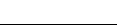 ICS  35.020CCS  L70/84YJ序号分类门类名称功能用途信息采集现场音视频采集单兵图传通过单兵背负移动，在应急救援现场完成音视频信息采集工作，并依托公网或现场指挥专网实现信息回传。信息采集现场音视频采集高清摄像机采集应急救援现场音视频信息，与单兵图传、卫星便携站、微波宽带专网设备等装备配套使用。信息采集现场音视频采集音视频布控球采集应急救援现场无人值守情况下固定点位的音视频信息，并通过公网4G/5G、有线网、WiFi、卫星通信等手段实现信息回传。信息采集现场音视频采集智能头盔保障救援人员以第一视角采集数据，掌握现场实时情况。信息采集现场感知信息采集便携气象站采集应急救援现场气象信息。可用于构建灾害事故救援现场物联感知网。信息采集现场感知信息采集车载物联终端采集车辆位置信息、工况信息等物联信息。可用于构建应急救援现场物联感知网。信息采集现场感知信息采集可燃气体探测器采集灾害事故救援现场氧气、可燃气体（一氧化碳、二硫化碳、苯类、醇类、烷类等可燃有机物）等气体浓度。可用于构建应急救援现场物联感知网。信息采集现场感知信息采集有毒有害气体探测器采集灾害事故救援现场有毒有害（氨气、硫化氢、氯气、氯化氢、二氧化氮等有毒有害有机物）气体浓度。可用于构建应急救援现场物联感知网。信息采集现场感知信息采集裂缝倾角计监测混凝土、岩土、土体和结构物表面裂缝开度和倾斜角度。可用于构建应急救援现场物联感知网。信息采集现场感知信息采集水文仪采集水深、流速、流量、水温等信息。可用于构建应急救援现场物联感知网。信息采集现场感知信息采集融合物联网关用于现场多源异构传感器的接入管理，以及物联数据的本地预处理。可用于构建应急救援现场物联感知网。信息采集现场感知信息采集生命体征监测装置监测灾害事故救援现场救援人员个人生命体征信息。可用于构建应急救援现场物联感知网。信息采集现场感知信息采集综合定位装备采集救援人员室内、室外位置信息。可用于构建应急救援现场物联感知网。信息采集无人机小型多旋翼无人机用于灾情侦察、测绘建模。信息采集无人机中型多旋翼无人机用于灾情侦察、通信保障、测绘建模。信息采集无人机复合翼无人机用于灾情侦察、通信保障、测绘建模。信息采集无人机无人直升机用于极端条件或大范围灾害事故应急救援现场灾情侦察及通信保障。通过搭载高性能光电吊舱、370M集群基站、宽带自组网设备等装备，提高通信保障灵活机动能力。可用于构建应急战术互联网。信息采集无人机大型长航时无人机用于极端条件或大范围灾害事故应急救援现场灾情侦察及通信保障，通过搭载高性能光电吊舱、合成孔径雷达、CCD航测相机、公网通信基站、卫星通信设备、宽带自组网设备、370M集群基站等装备，实现灾害区域大范围态势感知、信息实时回传、现场通信保障、地形地貌成像等功能。可用于构建应急战术互联网（空中骨干节点）。信息采集单兵通信装备数字集群手持终端用于应急救援现场语音指挥。信息采集单兵通信装备多模融合终端用于应急救援现场音视频信息采集、宽窄带集群通信。信息采集单兵通信装备卫星电话用于救援队伍在无公网条件下的通信保障，通过卫星系统，以语音、短信等形式报送灾害现场信息。信息采集单兵通信装备背负式短波电台用于救援队伍在无中继条件下，构建长距离语音通信。信息采集北斗通信装备北斗车载终端用于采集救援车辆位置、工况等信息，并利用北斗短报文进行数据回传。信息采集北斗通信装备北斗指挥机用于北斗终端用户数据的监收、广播、组播及信道锁定等管理，与北斗通信系统配套使用。信息采集北斗通信装备北斗腕表用于救援人员位置获取、生命体征监测和北斗数据回传，具备通过蓝牙连接智能终端进行短报文收发、导航定位等功能。信息采集北斗通信装备北斗单兵终端用于灾害事故救援过程中的指挥通信，具备导航定位、北斗卫星短报文收发等功能。信息传输卫星通信超轻卫星便携站用于构建灾害事故救援现场与前后方指挥部远程通信链路。信息传输卫星通信轻型卫星便携站用于构建灾害事故救援现场与前后方指挥部远程通信链路。信息传输卫星通信高通量卫星便携站用于构建灾害事故救援现场与前后方指挥部远程通信链路。信息传输远距离微波通信微波散射通信设备用于灾害事故救援现场远距离宽带通信传输。信息传输远距离微波通信微波宽带专网设备用于灾害事故救援现场远距离大带宽通信传输。信息传输指挥车辆通信骨干节点车用于快速突进灾害事故救援现场，通过高通量卫星、宽带自组网、微波散射等手段建立通信链路，进行通信保障。信息传输指挥车辆通信指挥车用于救援现场保障指挥调度，通过卫星、公网等手段建立通信链路。信息传输现场传输链路MESH自组网基站用于复杂场景下宽带传输链路组网和中继。信息传输现场传输链路LTE基站+终端用于任务区域单兵视频采集、语音指挥。信息传输现场传输链路CPE终端用于灾害事故救援现场单兵、布控球、生命体征、空呼等设备通过WiFi、蓝牙等方式进行数据汇聚，实现信息采集终端覆盖距离延伸的效果。信息传输现场传输链路LoRa网关用于回传物联装备信息。可用于构建应急救援现场物联感知网。信息传输现场传输链路370MHz数字集群移动站用于灾害事故救援现场370M集群信号的覆盖。信息传输现场传输链路370MHz自组网基站用于灾害事故救援现场或现场指挥部手持电台同频中继，延伸对讲机信号覆盖范围，完成基站间无中心、无线序、自动组网。信息传输现场传输链路多链路聚合设备用于现场网络的互联互通，实现公网4G/5G、专网、卫星网、宽带自组网、WiFi等网络融合功能。现场指挥类现场融合通信现场融合通信指挥箱为灾害事故救援现场提供融合通信服务。现场指挥类现场融合通信现场通信综合接入网关为灾害事故救援现场提供各类通信终端接入。现场指挥类指挥平台协同指挥作战终端为一线救援人员提供可视化指挥通信保障。现场指挥类视频指挥会议终端用于在灾害事故救援现场指挥部召开视频会议。支持有线网络接入；应符合《应急管理部视频会商系统通用技术规范》相关要求。辅助设备供电及辅助照明便携式应急灯用于灾害事故救援现场通信保障工作照明。辅助设备供电及辅助照明应急电源用于灾害事故救援现场或现场指挥部各类应急指挥与应急通信装备供电。辅助设备供电及辅助照明小型油动发电机用于灾害事故救援现场或现场指挥部各类应急指挥与应急通信装备供电。辅助设备运输助力小推车用于各类设备器材搬运，实现助力爬楼等辅助功能。辅助设备运输通信保障车用于通信设备、个人装备及给养物资运输工作，实现应急通信保障人员及相关装备快速投送。辅助设备夜间救援辅助热成像仪用于灾害事故救援现场黑暗、尘土、烟雾等复杂环境下人员、火点等物体的侦察、搜救。辅助设备夜间救援辅助夜视仪用于夜间灾害事故救援现场，显示人眼不可视的现场环境。辅助设备其他便携式图形工作站用于灾害事故救援现场采集的图像数据处理，实现无人机倾斜摄影数据三维建模、正射拼接计算等功能。辅助设备其他配套设备用于辅助开展灾害事故救援现场应急通信保障工作配置的有关设备。本规范不对通信装备选配提出要求，各级应急管理部门应以通信保障能力建设实际需求为标准进行选配。本规范不对通信装备选配提出要求，各级应急管理部门应以通信保障能力建设实际需求为标准进行选配。本规范不对通信装备选配提出要求，各级应急管理部门应以通信保障能力建设实际需求为标准进行选配。本规范不对通信装备选配提出要求，各级应急管理部门应以通信保障能力建设实际需求为标准进行选配。本规范不对通信装备选配提出要求，各级应急管理部门应以通信保障能力建设实际需求为标准进行选配。力量级别能力目标能力要素能力要求国家级应急指挥通信保障力量指挥协同通信保障能力横向协同联络能力与抗震救灾指挥部、防汛抗旱指挥部、森林防火指挥部、安全生产委员会等成员单位建立必要的通信链路，实现音视频互联互通和信息汇聚。国家级应急指挥通信保障力量指挥协同通信保障能力纵向指挥调度能力建立国家应急指挥总部、国家现场指挥部与区域中心、省、市、县等各级指挥中心以及各现场指挥部（含国家综合性消防救援队伍、专业救援队伍现场指挥部）之间的通信链路，实现音视频互联互通和多源数据融合汇聚。国家级应急指挥通信保障力量指挥协同通信保障能力指挥部保障能力保障国家应急指挥总部、国家现场指挥部指挥调度、会商研判；统筹指导指挥通信体系构建；开展通信值守联络、信息化系统保障等工作；调度相关保障力量做好领导遂行保障等工作。国家级应急指挥通信保障力量现场处置通信保障能力现场通信规划能力统筹指导灾害事故救援现场应急指挥通信体系构建；开展灾害事故救援现场通信仿真推演、频率规划、干扰协调、无人智能装备用频管理等任务。国家级应急指挥通信保障力量现场处置通信保障能力空中骨干节点保障能力根据任务需求进行大型长航时无人机空中应急通信平台航线和任务区域规划、空域申请及全时指挥调度；组织构建任务现场空地应急通信网络，优化空地通信链路；组织执行灾情侦察、应急通信保障任务。国家级应急指挥通信保障力量现场处置通信保障能力通信资源协调能力组织开展灾害事故救援现场频率资源、卫星资源、通信装备等通信资源协调工作。国家级应急指挥通信保障力量现场处置通信保障能力实训测试能力根据一体化指挥原则，开展救援队伍通信保障力量培训、新型装备实战化测试等工作。国家级应急指挥通信保障力量情报获取通信保障能力前突侦察情报获取能力能够调度联络前突侦察队伍、灾害信息员、志愿消防速报员，第一时间掌握灾害事故救援现场情况，为指挥决策提供支撑。国家级应急指挥通信保障力量情报获取通信保障能力横向协同单位信息获取能力通过信息化系统或联络机制，完成工业和信息化部、公安部、民政部、交通运输部、水利部等相关部门灾害信息获取汇聚。国家级应急指挥通信保障力量情报获取通信保障能力大范围灾情侦察能力具备大范围现场灾情侦察、路况侦察、大范围生命搜索、灾区三维建模等能力。国家级应急指挥通信保障力量情报获取通信保障能力现场感知数据汇聚能力具备救援人员位置、生命体征、现场环境、灾情态势等多维度感知数据获取汇聚能力。国家级应急指挥通信保障力量社会面指挥通信保障能力社会面广播宣传能力与电信运营商建立沟通联络协调机制，利用应急广播、电视、短信等途径开展灾害预警、宣传引导等工作。国家级应急指挥通信保障力量社会面指挥通信保障能力支持关键地区公网指挥通信恢复与工业和信息化部建立沟通联络协调机制，及时恢复关键地区公网指挥通信。国家级应急指挥通信保障力量社会面指挥通信保障能力社会应急救援力量指挥调度能力通过多种通信手段，联络调度社会救援队伍、应急志愿者等社会应急救援力量。区域中心应急指挥通信保障力量指挥协同通信保障能力横向协同联络能力建立与本区域相关省份军队、民航、铁路等相关部门必要的通信链路，实现音视频互联互通。区域中心应急指挥通信保障力量指挥协同通信保障能力纵向指挥调度能力建立区域中心与国家、省、市、县等各级指挥中心以及各现场指挥部（含国家综合性消防救援队伍、专业应急救援队伍现场指挥部）之间的通信链路，实现音视频互联互通和多源数据融合汇聚。区域中心应急指挥通信保障力量指挥协同通信保障能力指挥部保障能力保障区域中心后方指挥中心及现场指挥部指挥调度、会商研判；统筹指导指挥通信体系构建；开展通信值守联络、信息化系统保障等工作；调度相关保障力量做好领导遂行保障等工作。区域中心应急指挥通信保障力量现场处置通信保障能力现场通信规划能力统筹指导灾害事故救援现场应急指挥通信体系构建；开展灾害事故救援现场通信仿真推演、频率规划、干扰协调、无人智能装备用频管理任务。区域中心应急指挥通信保障力量现场处置通信保障能力骨干节点保障能力根据任务需求进行空中骨干节点航线和任务区域规划、空域申请及指挥调度；调派地面骨干节点；组织构建救援现场空地应急通信网络，优化空地通信链路；组织执行灾情侦察、应急通信保障任务。区域中心应急指挥通信保障力量现场处置通信保障能力队内指挥通信能力利用集群通信、自组网、LTE专网等技术手段，实现队伍内部高效快捷的指挥通信保障。区域中心应急指挥通信保障力量现场处置通信保障能力单兵通信保障能力利用集群通信、自组网、卫星、室内定位、物联网等多种技术手段，实现救援人员复杂场景下音视频通信以及位置、生命体征等信息回传。区域中心应急指挥通信保障力量现场处置通信保障能力装备调派能力调派集群对讲、卫星电话等区域中心储备的通信装备，配发跨区域增援救援力量，支撑统一指挥协同。区域中心应急指挥通信保障力量现场处置通信保障能力实训测试能力根据一体化指挥原则，开展救援队伍通信保障力量培训、新型装备实战化测试等工作。区域中心应急指挥通信保障力量现场处置通信保障能力通信设备战时运维具备应急救援过程中硬件与软件调试测试、备品备件支援、后方网络调试等战时运维能力。区域中心应急指挥通信保障力量情报获取通信保障能力灾情侦察能力具备现场灾情侦察、路况侦察、生命搜索、灾区三维建模等能力。区域中心应急指挥通信保障力量情报获取通信保障能力现场感知数据汇聚能力具备救援人员位置、生命体征、现场环境、灾情态势等多维度感知数据获取汇聚能力。省级应急指挥通信保障力量指挥协同通信保障能力横向协同联络能力建立与属地工信、公安、民政、交通、水利、军队等相关部门之间必要的通信链路，实现音视频互联互通和信息汇聚。省级应急指挥通信保障力量指挥协同通信保障能力纵向指挥调度能力建立省后方指挥中心、省现场指挥部与国家、区域中心、市、县等各级指挥中心以及各现场指挥部（含国家综合性消防救援队伍、专业救援队伍现场指挥部）之间的通信链路，实现音视频互联互通和多源数据融合汇聚。省级应急指挥通信保障力量指挥协同通信保障能力指挥部保障能力保障省后方指挥中心、省现场指挥部指挥调度、会商研判；统筹指导指挥通信体系构建；开展通信值守联络、信息化系统保障等工作；调度相关保障力量做好领导遂行保障等工作；组织协调电信运营商、电力公司等相关单位完成指挥部通信和电力保障任务。省级应急指挥通信保障力量现场处置通信保障能力现场通信规划能力统筹指导灾害事故救援现场应急指挥通信体系构建；开展灾害事故救援现场通信仿真推演、频率规划、干扰协调、无人智能装备用频管理任务。省级应急指挥通信保障力量现场处置通信保障能力通信资源协调能力组织开展灾害事故救援现场频率资源、卫星资源等通信资源协调工作。省级应急指挥通信保障力量现场处置通信保障能力地面骨干节点保障能力调派地面骨干节点，组织构建救援现场地面应急通信网络，优化空地通信链路；组织执行灾情侦察、应急通信保障任务。省级应急指挥通信保障力量现场处置通信保障能力队内指挥通信能力救援队伍应利用集群通信、自组网、LTE专网等技术手段，实现队伍内部高效快捷的指挥通信保障。省级应急指挥通信保障力量现场处置通信保障能力单兵通信保障能力利用集群通信、自组网、卫星、室内定位、物联网等多种技术手段，实现救援人员复杂场景下音视频通信以及位置、生命体征等信息回传。省级应急指挥通信保障力量现场处置通信保障能力装备调派能力调派集群对讲、卫星电话等各类储备装备，配发有关救援力量，支撑统一指挥协同。省级应急指挥通信保障力量情报获取通信保障能力前突侦察情报获取能力能够调度联络前突侦察队伍、灾害信息员、志愿消防速报员，第一时间掌握灾害事故救援现场情况，为指挥决策提供支撑。省级应急指挥通信保障力量情报获取通信保障能力横向协同单位信息获取能力通过信息化系统或联络机制，完成属地工信、公安、民政、交通、水利、军队等相关部门灾害信息获取汇聚。省级应急指挥通信保障力量情报获取通信保障能力灾情侦察能力具备现场灾情侦察、路况侦察、生命搜索、灾区三维建模等能力。省级应急指挥通信保障力量情报获取通信保障能力现场感知数据获取能力具备救援人员位置、生命体征、现场环境、灾情态势等多维度感知数据获取汇聚能力。省级应急指挥通信保障力量社会面指挥通信保障能力社会面广播宣传能力与电信运营商建立沟通联络协调机制，利用应急广播、电视、短信等途径开展灾害预警、宣传引导等工作。省级应急指挥通信保障力量社会面指挥通信保障能力支持关键地区公网指挥通信恢复与工信部门建立沟通联络协调机制，及时恢复关键地区公网指挥通信。省级应急指挥通信保障力量社会面指挥通信保障能力社会应急救援力量指挥调度能力通过多种通信手段，联络调度社会救援队伍、应急志愿者等社会应急救援力量。省级应急指挥通信保障力量社会面指挥通信保障能力有线专网铺设能力与工信部门建立沟通联络协调机制，高效铺设应急指挥信息网、消防指挥调度网等有线专网。市级应急指挥通信保障力量指挥协同通信保障能力横向协同联络能力建立与属地工信、公安、民政、交通、水利、军队等相关部门之间必要的通信链路，实现音视频互联互通和信息汇聚。市级应急指挥通信保障力量指挥协同通信保障能力纵向指挥调度能力建立市后方指挥中心、市现场指挥部与本省、所辖县指挥中心以及各现场指挥部（含国家综合性消防救援队伍、专业救援队伍现场指挥部）之间的通信链路，实现音视频互联互通和多源数据融合汇聚。市级应急指挥通信保障力量指挥协同通信保障能力指挥部保障能力保障市后方指挥中心、市现场指挥部指挥调度、会商研判；开展通信值守联络、信息化系统保障等工作；组织协调电信运营商、电力公司等相关单位完成指挥部通信和电力保障任务。市级应急指挥通信保障力量现场处置通信保障能力现场通信保障能力开展灾害事故救援现场通信节点搭建、频率规划、干扰协调等任务。市级应急指挥通信保障力量现场处置通信保障能力地面骨干节点保障能力调派地面骨干节点；组织构建救援现场地面应急通信网络，优化空地通信链路；组织执行灾情侦察、应急通信保障任务。市级应急指挥通信保障力量现场处置通信保障能力队内指挥通信能力救援队伍应利用集群通信、自组网、LTE专网等技术手段，实现队伍内部高效快捷的指挥通信保障。市级应急指挥通信保障力量现场处置通信保障能力单兵通信保障能力利用集群通信、自组网等技术手段，实现救援人员音视频通信以及位置、生命体征等信息回传。市级应急指挥通信保障力量情报获取通信保障能力前突侦察能力指挥调度前突侦察队伍，第一时间赶赴灾害核心区域，开展灾情侦察。市级应急指挥通信保障力量情报获取通信保障能力前突侦察情报获取能力能够调度前突侦察队伍、联络灾害信息员、志愿消防速报员，第一时间掌握灾害事故救援现场情况，为指挥决策提供支撑。市级应急指挥通信保障力量情报获取通信保障能力现场感知数据获取能力具备救援人员位置、生命体征、现场环境、灾情态势等多维度感知数据获取汇聚能力。市级应急指挥通信保障力量社会面指挥通信保障能力社会面广播宣传能力与电信运营商建立沟通联络协调机制，利用应急广播、电视、短信等途径开展灾害预警、宣传引导等工作。市级应急指挥通信保障力量社会面指挥通信保障能力支持关键地区公网指挥通信恢复与工信部门建立沟通联络协调机制，及时恢复关键地区公网指挥通信。市级应急指挥通信保障力量社会面指挥通信保障能力社会应急救援力量指挥调度能力通过多种通信手段，联络调度社会救援队伍、应急志愿者等社会应急救援力量。市级应急指挥通信保障力量社会面指挥通信保障能力有线专网铺设能力与工信部门建立沟通联络协调机制，高效铺设应急指挥信息网、消防指挥调度网等有线专网。县级应急指挥通信保障力量指挥协同通信保障能力横向协同联络能力建立与参与救援相关单位之间必要的通信链路，实现音视频互联互通。县级应急指挥通信保障力量指挥协同通信保障能力纵向指挥调度能力建立与所属市指挥中心以及救援队伍之间的通信链路，实现音视频互联互通。县级应急指挥通信保障力量现场处置通信保障能力队内指挥通信能力救援队伍应利用集群通信、自组网等技术手段，实现队伍内部高效快捷的指挥通信保障。县级应急指挥通信保障力量现场处置通信保障能力单兵通信保障能力利用集群通信、自组网等技术手段，实现救援人员复杂场景下音视频通信保障能力。县级应急指挥通信保障力量情报获取通信保障能力前突侦察能力指挥调度前突侦察队伍，第一时间赶赴灾害核心区域，开展灾情侦察。县级应急指挥通信保障力量情报获取通信保障能力前突侦察情报获取能力能够调度联络前突侦察队伍、灾害信息员、志愿消防速报员，第一时间掌握灾害事故救援现场情况，为指挥决策提供支撑。县级应急指挥通信保障力量社会面指挥通信保障能力社会应急救援力量指挥调度能力通过多种通信手段，联络调度社会救援队伍、应急志愿者等社会应急救援力量。县级以下有条件的乡镇（街道）、村（社区），可根据实际建设应急通信保障能力。有条件的乡镇（街道）、村（社区），可根据实际建设应急通信保障能力。有条件的乡镇（街道）、村（社区），可根据实际建设应急通信保障能力。评估内容评估指标指标要求评估方法基础能力通信装备通信装备建设与储备应满足考核所涉及相应通信保障能力。资料审查基础能力通信装备通信装备建设与储备应满足考核所涉及相应通信保障能力。现场核验基础能力通信装备自主或依托国家检测机构或现场演练，结合通讯能力保障体系建设和测评要求，进行装备测试。资料审核基础能力指挥调度具备基础信息上图、救援信息实时上报、指令上传下达、专家会商、音视频调度等信息化能力。现场核验基础能力融合通信各类异构通信设备的音频、视频、数据等信息互通信息化能力。现场核验基础能力现场感知现场救援态势的实时感知信息化能力。现场核验基础能力队伍建设通信保障力量队伍与通信保障人员专项培训与实战演练建设。资料审核基础能力队伍建设卫星、短波、集群、散射等专业通信装备实战搭建与操作。现场核验指挥协同横向协同联络横向协同联络通信链路构建。资料审核指挥协同横向协同联络横向协同联络语音互联互通。现场核验指挥协同横向协同联络横向协同联络视频互联互通。现场核验指挥协同横向协同联络横向协同联络信息汇聚能力。现场核验指挥协同纵向指挥调度纵向指挥调度通信链路构建。资料审核指挥协同纵向指挥调度纵向指挥调度语音互联互通。日常点名指挥协同纵向指挥调度纵向指挥调度语音互联互通。现场核验指挥协同纵向指挥调度纵向指挥调度视频互联互通。现场核验指挥协同纵向指挥调度纵向指挥调度多元数据融合汇聚能力。现场核验指挥协同指挥部保障现场指挥搭建与途中指挥通信保障、通信值守联络等指挥部保障相关制度、预案与机制。资料审核指挥协同指挥部保障现场指挥部搭建实战演练。现场核验指挥协同指挥部保障现场指挥部与后方指挥部音频、视频、数据互联互通。现场核验指挥协同指挥部保障现场指挥部与前突队伍、现场救援队伍音频、视频、数据互通。现场核验指挥协同指挥部保障途中指挥通信保障。现场核验现场处置现场通信规划无线电频率管控预案等无线通信规划相关制度、预案与机制。资料审核现场处置现场通信规划救援现场通信仿真。现场核验现场处置现场通信规划无线电频率规划。现场核验现场处置现场通信规划无线电频率监测。现场核验现场处置现场通信规划无线电频率管控。现场核验现场处置空中骨干节点保障能力根据任务规划大型长航时无人机航线与任务区域，并进行空域申请与全时指挥调度。现场核验现场处置空中骨干节点保障能力组织构建任务现场空地应急通信网络，优化空地通信链路。现场核验现场处置空中骨干节点保障能力组织执行灾情侦察、应急通信保障任务。现场核验现场处置实训测试能力根据一体化指挥原则，开展救援队伍通信保障力量培训、新型装备实战化测试等工作。资料审核情报获取前突侦察情报获取能力前突侦察队伍、志愿消防速报员、灾害信息员上报的音视频情报获取能力。现场核验情报获取前突侦察情报获取能力前突侦察队伍、志愿消防速报员、灾害信息员调度能力。现场核验情报获取横向协同单位信息获取能力通过信息化系统或联络机制，完成工业和信息化部、公安部、民政部、交通运输部、水利部等相关部门灾害信息获取汇聚。现场核验情报获取大范围灾情侦察能力大范围救援现场灾情侦察能力。现场核验情报获取大范围灾情侦察能力大范围救援现场及周边路况侦察能力。现场核验情报获取大范围灾情侦察能力大范围生命搜索能力。现场核验情报获取大范围灾情侦察能力大范围三维建建模能力。现场核验情报获取现场感知数据汇聚能力现场感知传输链路构建。现场核验情报获取现场感知数据汇聚能力大型装备工况信息感知能力。现场核验情报获取现场感知数据汇聚能力现场环境信息感知能力。现场核验情报获取现场感知数据汇聚能力生命体征信息感知能力。现场核验社会面指挥社会面广播宣传能力与电信运营商建立沟通联络协调机制，利用应急广播、电视、短信等途径开展灾害预警、宣传引导等工作。资料审核社会面指挥社会面广播宣传能力与电信运营商建立沟通联络协调机制，利用应急广播、电视、短信等途径开展灾害预警、宣传引导等工作。现场核验社会面指挥支持关键地区指挥通信恢复与工业和信息化部建立沟通联络协调机制，及时恢复关键地区公网,完善指挥通信能力。资料审核社会面指挥社会应急救援力量指挥调度能力通过多种通信手段，联络调度社会救援队伍、应急志愿者等社会应急救援力量。现场核验